[Dodaj prostora koliko ti treba. Počni od najskorijeg][Dodaj poseban unos u tabeli za svaki trening. Počni od najskorijeg][Svi podnaslovi koji nemaju informacije treba da budu uklonjeni.]Dodatak 1.U nastavku napiši do 150 riječi o sebi u narativu. Onako kako želiš da mi predstavimo tebe na sajtu projekta, ukoliko budeš jedan od korisnika! LIČNE INFORMACIJE Siniša SlijepacNikole Pašića 19 Prijedor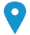 Navedi br. tel.                            Br. mob.     066/787-553  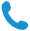 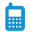 sinisa.slijepac@gmail.com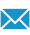 web stranica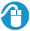 Pol: M Datum rođenja 13.07.1988.*zamjeni tekst konkretnim informacijama (npr. brišeš ‘’navedi ime i prezime’’ a napišeš Marko Marković) i tako u svim poljimaaPLIKACIJA ZA POZICIJUUčesnik na radionicama AGRIPRENEURRADNO ISKUSTVO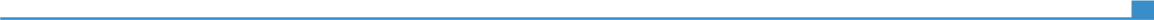 Zamjeni sa datumima (od - do)2018 – 2022 2020 - 2022Navedi radno mjesto Zamjeni sa datumima (od - do)2018 – 2022 2020 - 2022Voćnjak “Voće Prom” Poljoprivredni klaster regije Prijedor “Una – Sana”Zamjeni sa datumima (od - do)2018 – 2022 2020 - 2022Voćnjak “Voće Prom” – Vlasnik Poljoprivredni klaster “Una-Sana” - MenadžerZamjeni sa datumima (od - do)2018 – 2022 2020 - 2022Navedi sektor privrede : PoljoprivredaEDUKACIJE I TRENINZIZamjeni sa datumima (od - do)Navedi zasluženu kvalifikaciju/naziv treningaObuka iz pisanja i implementacije poslovnih planovaZamjeni sa datumima (od - do)Razvojna agencija Republike Srpske Razvojna agencija Republike Srpske Zamjeni sa datumima (od - do)Vještine koje sam stekao na navedenoj obuci su osnove iz pisanja I imlementacije poslovnih planova kao i upoznavanje sa procedurama prilokom provođenja javnih nabavki.Vještine koje sam stekao na navedenoj obuci su osnove iz pisanja I imlementacije poslovnih planova kao i upoznavanje sa procedurama prilokom provođenja javnih nabavki.VJEŠTINEMaternji jezik Srpski Srpski Srpski Srpski SrpskiOstali jeziciRAZUMJEVANJE RAZUMJEVANJE GOVOR GOVOR PISANJEOstali jeziciSlušanje ČitanjeGovorna interakcijaIzgovorEngleskiC1B2B2B1B2Navedi naziv sertifikata i nivo.Navedi naziv sertifikata i nivo.Navedi naziv sertifikata i nivo.Navedi naziv sertifikata i nivo.Navedi naziv sertifikata i nivo.Navedi drugi jezikUnesi nivoUnesi nivoUnesi nivoUnesi nivoUnesi nivoNavedi naziv sertifikata i nivo.Navedi naziv sertifikata i nivo.Navedi naziv sertifikata i nivo.Navedi naziv sertifikata i nivo.Navedi naziv sertifikata i nivo.Nivoi: A1/2: Osnovno znanje - B1/2: Nezavisni korisnik - C1/2 Vješt korisnikCommon European Framework of Reference for LanguagesNivoi: A1/2: Osnovno znanje - B1/2: Nezavisni korisnik - C1/2 Vješt korisnikCommon European Framework of Reference for LanguagesNivoi: A1/2: Osnovno znanje - B1/2: Nezavisni korisnik - C1/2 Vješt korisnikCommon European Framework of Reference for LanguagesNivoi: A1/2: Osnovno znanje - B1/2: Nezavisni korisnik - C1/2 Vješt korisnikCommon European Framework of Reference for LanguagesNivoi: A1/2: Osnovno znanje - B1/2: Nezavisni korisnik - C1/2 Vješt korisnikCommon European Framework of Reference for LanguagesKomunikacijske vještineNavedi svoje vještine komunikacije. Prezicizaj u kojem kontekstu su ti bile potrebne.npr:dobre komunikacijske vještine razvijene tokom rada na poziciji menadžera klasteradobre komunikacijske vještine razvijene tokom rada u vlastitom preduzeću kao menadžer prodajeOrganizacijske vještineVođenje vlastitog biznisaOstale poslovne vještineDobro vladanje procesima proizvodnje voća za potrošnju u svježem stanjuKompjuterske vještineDobro vladanje sa Microsoft Office™ alatimaAdobe PhotoshopAdobe IllustratorOstale vještineNavedi ostale vještine i preciziraj u kojem kontekstu su ti bile potrebnenpr.Varenje (nije mi bilo neophodno ali sam imao želju da naučim)Građevina (radeći različite poslove u životu, građevinarstvo je jedna od mojih vještina koje sam naučio)Ugostiteljstvo (jedna od završenih škola)Vozačka dozvolaB kategorijaDODATNE INFORMACIJERCDP (razvoj konkurentnosti u ruralnim područjima) projekat finansiran od međunarodne fondacije za razvoj poljoprivrede IFAD.READP (razvoj preduzetništva i poljoprivrede)   projekat finansiran od međunarodne fondacije za razvoj poljoprivrede IFAD.Agro Res – Međunarodno savjetovanje agronoma 2022.Moje ime je Siniša Slijepac i po zanimanju sam diplomirani inženjer poljoprivrede. Osnovno zanimanje mi je voćarstvo kojim se bavim posljednjih 17 godina. Od 2018. godine sam pokrenuo vlastiti biznis u poljoprivredi I od tada sam kao preduzetnik stekao odrđena iskustva u agro preduzetništvu. Od 2020. godine obaavljam funkciju menadžera poljoprivrednog klastera prijedorske regije i na toj poziciji se uglavnom bavim promocijom domaćih poljoprivredno prehrambenih proizvoda ali i proizvođača koji se bave preradom na vlastitom gazdinstvu. U proteklom periodu sam stekao dosta iskustva kada je u pitanju preduzetništvo u poljoprivredi ali isto tako imam želju da dalje napredujem u tom sektoru. Smatram da ću kroz ovaj projekat, ukoliko budem izabran, steći dodatne vještine i na taj način upotpuniti svoje znanje. 